Мунципальное казённое общеобразовательное учреждение«Мамырская средняя общеобразвоателная школа»АНАЛИЗ РАБОТЫ«МКОУ МАМЫРСКАЯ СОШ»за 2018-2019 учебный год2019 г.Анализ работыМКОУ «МАМЫРСКАЯ СОШ»  ЗА 2018 — 2019 УЧЕБНЫЙ ГОД  В соответствии с планом работы на 2018-2019 учебный год деятельность МКОУ «Мамырская СОШ» осуществлялась по следующим направлениям:1. Создание условий для реализации прав граждан на образование, гарантированных Конституцией Российской Федерации и Законом РФ «Об образовании».2.  Обеспечение качественного образовательного процесса.   3. Организация и проведение процедуры государственной (итоговой) аттестации выпускников IX и XI классов.4. Формирование  независимой муниципальной системы оценки качества  образования.   5.   Переход  на  «Новые образовательные стандарты».6.  Система поддержки талантливых детей.7. Совершенствование педагогического  корпуса.8. Изменение школьной инфраструктуры.9.Сохранение и укрепление здоровья школьников.10.  Организационно-массовая работа с обучающимися. Профилактика безнадзорности и правонарушений среди несовершеннолетних.11.Психолого-педагогическое сопровождение учебно-воспитательного процесса.12.  Укрепление материально-технической базы.13. Охрана труда и  обеспечение безопасности жизнедеятельности детей и педагогов.Создание условий для реализации прав  граждан  на образование, гарантированных Конституцией Российской Федерации и Законом РФ  «Об образовании».В течение года администрацией школы неоднократно рассматривались вопросы, связанные с основными направлениями деятельности, проводился систематический мониторинг деятельности по обозначенным направлениям, что позволило достичь определенных положительных результатов, выявить проблемы и наметить пути их решения.  На 2018-2019 учебный год: МКОУ «Мамырская СОШ» - сельская, малокомплектная школа. На основании требования обязательности получения  основного общего образования  для граждан до 18 лет (Закон «Об образовании») основной формой образования в МКОУ «Мамырская СОШ»  остаётся дневное обучение в общеобразовательном учреждении. За период 2018-2019 г. качественные показатели обучения в МКОУ «Мамырская СОШ»  по школе остаются достаточно стабильными:        По итогам 2018-2019 уч.г. неуспевающих  в школе – 1 ученик – Мурашов Евгений. Ученик 9 класса не допущен к ОГЭ педагогичесикм советом из-за неуспеваеомсти по ппедметам: русский язык и матетматикаПомимо детей, обучающихся по программам общего образования, в образовательных учреждениях обучаются дети с ограниченными возможностями здоровья (2 ученика), по медицинским показаниям дети обучаются по дневной  форме обучения. Все дети-инвалиды имеют возможность участвовать в культурно-массовых мероприятиях школы.     В общеобразовательном учреждении МКОУ «Мамырская СОШ» обучаются дети-инвалиды:Дети- инвалиды включены в образовательный процесс. Индивидуального обучения на дому нет.  Дети-инвалиды обучаются в школе: 1 ученика  (2 класса) по общеобразовательной программе.  Выбытие детей происходит за счет переезда семей на новое место жительства.                                                    Движение детей:Педагогический коллектив ведет работу по сохранению контингента обучающихся.Наблюдается увеличение числа учеников, прирост произошел за счет увеличения численности учеников начальной школы,  наблюдается миграция семей из города в поселок. Школа имеет подключение к Интернету. Реализуются программы: «Электронный дневник» и «Электронный журнал»,  в школе внедрена программа заполнения и печати аттестатов об основном общем и среднем  общем образовании. Действует  электронный почтовый ящик.Работает  собственный сайт школы. II. Обеспечение качественного образовательного процесса.В 2018- 2019 учебном году образовательное учреждения МКОУ «Мамырская СОШ», реализующая программы начального общего, основного общего и среднего общего образования, формировала учебные планы на основе регионального учебного плана для образовательных учреждений Иркутской области, реализующих программы начального общего, основного общего и среднего (полного) общего образования, на 2016-2017учебны год,  утверждённого распоряжением  Министерства образования Иркутской области 12.08.2011г. № 920-мр (3-11 классы) и всоответствии с основными образовательными программами образовательных учреждений, составленными по требованиям федерального государственного образовательного стандарта начального общего образования, утверждённого приказом Минобрнауки России от 06.10.2009г. № 373 (1-2 классы), с изменениями от 26.12010 г. № 1241, от 22.09.2011 г. № 2357.Учебный план школы  разработан для 5 –дневной учебной недели для 1-10 классов,  выполнение федерального и развитие регионального компонента содержания общего образования и возможность формирования компонента образовательного учреждения, при этом обеспечивается соблюдение требований санитарно-эпидемиологических правил и нормативов (Постановление Главного государственного врача Российской Федерации от 29.12.2010г. №189 «Об утверждении СанПиН 2.4.2.2821-10 «Санитарно-эпидемиологические требования к условиямиорганизацииобучениявобщеобразовательныхучреждениях»).Учебный план школы  обеспечивает исполнение регионального базисного учебного плана по перечню образовательных областей и учебных предметов в инварианте, максимальному объему учебной недельной нагрузки. Недельный  часовой объем изучения образовательных областей сохранен и конкретизирован по учебным предметам.Структура планов: - Инвариантная часть учебных планов школ обеспечивает исполнение регионального базисного учебного плана по перечню образовательных областей и учебных предметов в инварианте, максимальному объему учебной недельной нагрузки. Недельный  часовой объем изучения образовательных областей сохранен и конкретизирован по учебным предметам.Часть формируемая участниками образовательного процесса школы конкретизирована и включает в себя:1. Основы духовно-нравственной культуры народов России 5 класс2.Обществознание 5 класс3. Основы безопасности жизнедеятельности 5-6 класс4. Информатика 2-4 классы,5-6 классы5.Литература Восточной Сибири 5-6 классРегиональный компонент включен в учебные планы школы полностью и конкретизирован следующим образом:1. Основы безопасности жизнедеятельности 7-9 классы2. География Иркутской области 8-9 класс3. Технология 8,9 классы	Реализуемый в настоящее время учебный план позволяет  школе помимо обязательного содержания формировать компонент образовательного учреждения, состоящий из факультативов и спецкурсов, введенных в учебный план в соответствии с выбором участников образовательного процесса (по запросам родителей (законных представителей) обучающихся, желанию учащихся, возможностей образовательного учреждения). Компонент образовательного учреждения даёт возможность создавать условия, благоприятные для укрепления физического, нравственно-психологического здоровья детей, формировать  у обучающихся культуру  жизненного самоопределения.Часы компонента образовательного учреждения распределены:	Как видно из таблицы, большее количество часов вариативной части выбрано обучающимися из трёх образовательных областей:  филология –37,4%, математика – 31,3%,  физичекая культура 25%Выполнение программ учебного плана  2018-2019 учебного  года.Выполнение инвариантной части                184*35= 6440 -  100%Выполнение регионального компонента    4,5*35=157,5 -100%Выполнение школьного компонента           20,5*35=717,5 -100%                                                                  ИТОГО: 7315 часовПроцент выполнения программ          на 1 ступени 100%Процент выполнения программ          на 2 ступени 100%Процент выполнения программ          на 3 ступени 100%Процент выполнения программ          по  школе      100%Учебный   год 2016-2017 завершился стабильно со 100% выполнением учебных программ.Учебный курс «Основы религиозных культур и светской этики»В 2012-2013 учебном году в учебные планы общеобразовательных учреждения впервые включен курс «Основы религиозных культур и светской этики» для изучения в         4-х классах. По выбору родителей и обучающихся дети могли изучать один из шести предложенных модулей.     На 2018-2019 учебный год в  школе обучались 1 четвероклассник (100% от общей численности обучающихся), 1 (100% от количества четвероклассников) родители (законные представители) которых выбрали модуль «Основы светской этики».    Преподает данный предмет 1 педагог начальных классов Пятышева В.И. Учитель  прошел курсы повышения квалификации (72 часа, 2018г),АНО ДПО, «ОЦ Каменный город» г. Премь, по теме «Основы религиозных культур и светской этики: проблемы и перспективы преподавания в начальной школе».Внеурочная деятельность в школе в 2018-2019 учебном годуВ условиях введения ФГОС в 1-8 классах в рамках реализации основной образовательной программы общеобразовательных учреждений в 2018-2019 учебном году ведется внеурочная деятельность, обеспечивающая реализацию индивидуальных потребностей обучающихся. Внеурочная деятельность организуется по направлениям развития личности (спортивно-оздоровительное, духовно-нравственное, социальное, общеинтеллектуальное, общекультурное), в том числе через такие формы, как экскурсии, кружки, секции, "круглые столы", конференции, диспуты, школьные научные общества, олимпиады, соревнования, поисковые и научные исследования, общественно полезные практики, на добровольной основе в соответствии с выбором участников образовательного процесса (по запросам родителей (законных представителей) обучающихся, желанию учащихся, возможностей образовательного учреждения).	План внеурочной деятельности образовательного учреждения определяет состав и структуру направлений, формы организации, объём внеурочной деятельности для обучающихся на ступени начального общего образования для 1-4 классов, на ступени ООО для 5-9 класса.   Как видно из таблицы, большее количество часов выбрано образовательным учреждением на общеинтеллектуальное  направление  (30%).	Выполнение программ по внеурочной деятельности на ступени НОО составило 100%.Выполнение программ плана внеурочной деятельности 2018-2019уч.г. на ступени ООО  5-8 классахМКОУ  «Мамырская СОШ»   Как видно из таблицы, большее количество часов выбрано образовательным учреждением на общеинтеллектуальное  направление  (30%).	Выполнение программ по внеурочной деятельности на ступени ООО составило 100%.Обеспечение   учебной литературойОсобое внимание уделялось обеспеченности школы  учебниками   по новым Федеральным государственным образовательным стандартам для 1-8-х классов. Обеспеченность школ учебниками для 1-8-х классов поновым ФГОС – 100%. Сделана заявка  на учебники для 1-10-х классов на 2020-2021 учебный год. Школа   работает по учебной линии «Школа России»Фонд школьной библиотеки – 9479 экз. в том числе: художественная литература – 8053экз. учебники -1426 экз. За 2019- 2020  уч. года  в школьную библиотеку поступило: учебников – 195 экз..За 2019 -2020  уч. года из школьной библиотеки выбыло:учебников - 86 экз. Число читателей – 62 ч. В том числе:учащихся - 48 ч.работников школы - 14 ч.III. Организация и проведение процедуры государственной (итоговой) аттестации выпускников IX  и XI  классов.  Согласно Закону РФ «Об образовании» освоение общеобразовательных программ  основного общего и среднего  общего образования завершается обязательной процедурой государственной (итоговой) аттестации  выпускников общеобразовательных учреждений независимо от формы получения образования.Ежегодно, в период подготовки к процедуре государственной (итоговой) аттестации выпускников, заместитель директора по УВР Душенкина Е. Л., учителя русского языка, математики   посещают   обучающие семинары-практикумы.Девятиклассники сдавали 4 экзамена: 2обязательных экзамена в новой форме — по русскому языку и математике, 2 по выбору.В процедуре государственной (итоговой) аттестации  ОГЭ по русскому языкуучаствовало 4 выпускника 2018-2019уч.г.Минимальный балл подтверждающий освоение обучающим ОП ООО по русскому языку  в 2014-2018 учебном году   19-29 баллов. Таким образом, по итогам ОГЭ по русскому языку ученики МКОУ «Мамырская СОШ» показывают 100% успеваемость, 25% качества,  уровень обученности  «3,25»,   ученики 9 класса подтверждают  оценки по итогу года.Анализ сдачи обязательного ОГЭ  по математике за 2014-2019 учебные  года.Минимальный балл подтверждающий освоение обучающим ОП ООО по математике 8 баллов, выпускники 2018-2019 учебного года набирают по математике 8-16  первичных баллов. Таким образом, по итогам ОГЭ по математике выпускники МКОУ «Мамырская СОШ» показывают 100% успеваемость,  25% качества, уровень обученности  «3,25»,   ученики 9 класса подтверждают  оценки по итогу года.Анализ сдачи экзамена по выбору ОГЭ   география  2016-2018 учебный год.Минимальный балл подтверждающий освоение обучающим ОП ООО по информатике в 2018-2019учебном году   5 баллов. Таким образом, по итогам ОГЭ по информатике ученики  МКОУ «Мамырская СОШ» показывают 100% успеваемость, 66% качества,  уровень обученности  «3,6»,   ученики класса  подтверждают  оценки по итогу года. Экзамены по выбору в 9 классе введены впервые в 2015-2016 учебном году,  с 2018-2019  учебного года для получения аттестата необходимо сдать успешно все 4 экзамена. Выпускники  МКОУ «Мамырская СОШ» подтвердили освоение  программы основного  общего образования - получили аттестаты 100% выпускников 9 класса.В процедуре государственной (итоговой) аттестации  ЕГЭ (ГВЭ) по математике участвовало 1 выпускник 2018-2019 уч.г.Таким образом, по итогам ЕГЭ(ГВЭ) по математике  ученик МКОУ «Мамырская СОШ» показывают 100% успеваемость, 0% качества,  уровень обученности  «3»,   ученик 11 класса  не подтверждает  оценку по итогу года.В процедуре государственной (итоговой) аттестации  ЕГЭ (ГВЭ) по русскому языкуучаствовало 1 выпускник 2018-2019 уч.г.Таким образом, по итогам ЕГЭ (ГВЭ) по русскому языку  ученик МКОУ «Мамырская СОШ» показывают 100% успеваемость, 0% качества,  уровень обученности  «3»,   ученик 11 класса  не подтверждает  оценку по итогу года.IV Формирование независимой муниципальной системы оценки качестваобразования.С целью создания системы  внешней независимой оценки качества образования, на основании Положения о региональной системе оценки качества образования, систематически, согласно приказам службы по контролю и надзору в сфере образования Иркутской области, проводятся мониторинговые обследования качества образования в общеобразовательных учреждениях Братского района. Целью проведения данных контрольных работ является контроль уровня сформированностиобщепредметных знаний, общеучебных умений и навыков обучающихся. Форма проверки — тестовые задания, интегрированные контрольные работы. Мониторинг 11 класс.Мониторинг уровня учебных достижений по математике (технологический мониторинг) учащихся 11 классов проводился 18.12.2018. Приказ от 11.12.2018  № 249 «О проведении мероприятий, направленных на исследование качества образования в Иркутской области на конец 2017 года и на 2018 год», на основании письма ГАУ ДПО ИРО от 04.12.2018 №204в «О проведении технологического мониторинга», в целях практической отработки процедуры проведения государственной итоговой аттестации в форме единого государственного экзамена (ЕГЭ),(распоряжение Министерства образования Иркутской области от 31.10.2017 №644-мр)  Цель: практической отработки  процедуры проведения государственной (итоговой) аттестации в форме проведения  государственного экзамена (далее – ЕГЭ).КИМ  полностью соотвествовал демоверсии КИМ ЕГЭ по математике.   Продолжительность выполнения работы составила 235 минут. Проверку работ осуществляли школьные предметные комиссии.  Максимальный балл за всю работу по математике никто не набрал. В 11 классе 1 ученик,  в тестировани принял участие 1 ученик, преодолел минимальный порог 1.Мониторинг по математике 9 класс.Мониторинг уровня учебных достижений по математике (технологический мониторинг) учащихся 9 классов проводился 05.02.2019. (распоряжение Министерства образования Иркутской области от 24.10.2018  № 187 –в)  Цель: практической отработки  процедуры проведения государственной (итоговой) аттестации в форме проведения  государственного экзамена (далее – ОГЭ).КИМ  полностью соотвествовал демоверсии КИМ ОГЭ по математике. Продолжительность выполнения работы составила 235 минут. Проверку работ осуществляли школьные предметные комиссии.  В соответствиями с критериями оценивания минимальный уровень подготовки, подтверждающий освоение выпускником основных общеобразовательных программ общего (полного) среднего образования по математике –8 первичных баллов. Максимальные баллы за всю работу по математике никто не набрал. В 9 классе 5 учеников, в тестировании принял участие 5 учеников,  преодолел минимальный порог 4 ученика, 1 ученик не преодолел минимальный порог.Мониторинговыми работами был охвачено 5 обучающийся  (100%) 9-х классовМониторинг 9 класс.Мониторинг уровня учебных достижений по географии (технологический мониторинг) учащихся 9 классов проводился 07.02.2019.(распоряжение Министерства образования Иркутской области от 24.10.2018  № 187 –в)  Цель: практической отработки  процедуры проведения государственной (итоговой) аттестации в форме проведения  государственного экзамена (далее – ОГЭ).КИМ  полностью соотвествовал демоверсии КИМ ОГЭ по географии.   Продолжительность выполнения работы составила 235 минут.  Максимальный балл за всю работу по географии никто не набрал. В 9 классе 5 ученика,  в тестировани принял участие 5 ученика, преодолели минимальный порог 4 ученика, 1 ученик не преодолел минимальный порог.Мониторинг 9 класс.Мониторинг уровня учебных достижений по русскому языку (технологический мониторинг) учащихся 9 классов проводился 12.02.2019. (распоряжение Министерства образования Иркутской области от 24.10.2018  № 187 –в)  Цель: практической отработки  процедуры проведения государственной (итоговой) аттестации в форме проведения  государственного экзамена (далее – ОГЭ).КИМ  полностью соотвествовал демоверсии КИМ ОГЭ по русскому языку.   Продолжительность выполнения работы составила 235 минут. Проверку работ осуществляли школьные предметные комиссии.  Максимальный балл за всю работу по русскому языку никто не набрал. В 9 классе 5 учеников,  в тестировани принял участие 5 ученикоа, преодолел минимальный порог 3.Мониторинг 9 класс.Мониторинг уровня учебных достижений по биологии (технологический мониторинг) учащихся 9 классов проводился 14.02.2019. (распоряжение Министерства образования Иркутской области от 24.10.2018  № 187 –в)  Цель: практической отработки  процедуры проведения государственной (итоговой) аттестации в форме проведения  государственного экзамена (далее – ОГЭ).КИМ  полностью соотвествовал демоверсии КИМ ОГЭ по биологии.   Продолжительность выполнения работы составила 180 минут.  Максимальный балл за всю работу по биологии никто не набрал. В 9 классе 5 учеников,  в тестировани принял участие 1 ученика, преодолел минимальный порог 1 ученик.Мониторинг 9 класс.Мониторинг уровня учебных достижений по информатике (технологический мониторинг) учащихся 9 классов проводился 14.02.2019.(распоряжение Министерства образования Иркутской области от 24.10.2018  № 187 –в)  Цель: практической отработки  процедуры проведения государственной (итоговой) аттестации в форме проведения  государственного экзамена (далее – ОГЭ).КИМ  полностью соотвествовал демоверсии КИМ ОГЭ по информатике.   Продолжительность выполнения работы составила 150 минут.  Максимальный балл за всю работу по информатике никто не набрал. В 9 классе 5 учеников,  в тестировани принял участие 3 ученика, преодолел минимальный порог 3 ученик.Мониторинг 9 класс.Мониторинг уровня учебных достижений по обществознанию (технологический мониторинг) учащихся 9 классов проводился 14.02.2019. (распоряжение Министерства образования Иркутской области от 24.10.2018  № 187 –в)  Цель: практической отработки  процедуры проведения государственной (итоговой) аттестации в форме проведения  государственного экзамена (далее – ОГЭ).КИМ  полностью соотвествовал демоверсии КИМ ОГЭ по обществознанию.   Продолжительность выполнения работы составила 235 минут.  Максимальный балл за всю работу по обществознанию никто не набрал. В 9 классе 5 учеников,  в тестировани принял участие 1 ученик, не преодолел минимальный порог 1 ученик.Таким образом,   4 ученика 9 класса преодолели минимальный порог по  всем мониторингам,  не преодолел минимальный порог по мониторингам. Не освоил программу 9 класса  (1 ученик – Мурашов Евгений, оставлен на повторное обучение в 9 классе, решение педагогического совета  №5 от 16.05.2019г).Мониторинг 11 класс.Мониторинг уровня учебных достижений по математике  (технологический мониторинг) учащихся 11 классов проводился 06.02.2019. (распоряжение Министерства образования Иркутской области от 24.10.2018  № 187 –в)  Цель: практической отработки  процедуры проведения государственной (итоговой) аттестации в форме проведения  государственного экзамена (далее – ЕГЭ).КИМ  полностью соотвествовал демоверсии КИМ ЕГЭ по математике.   Продолжительность выполнения работы составила 235 минут.  Максимальный балл за всю работу по математике никто не набрал. В 11 классе 1 учеников,  в тестировани принял участие 1 ученик, преодолел минимальный порог 1 ученик.Итоговое собеседование по русскому языку9 классВ соответсвтии с приказом Министертсва образования и науки РФ от 07.11.2018 г. № 189/1513 «Опроведении мониторинга качества образования», в целях проверки организационных, технологичесикх и информационных решений в рамках реализации мероприятий по внедрению итогового собеседования как допуска к ГИА-9.Цель: Допуск 9 класса к ГИА.В 9 классе 5 обучающихся в 2018-2019 учебном году, в тоговомсобеседованииприняли 5 учеников, таким образом все учащиеся были допущены к ГИА.Мониторинг учебных достижений обучающихся 4-х классов ВПР проводились Апрель 2019 по учебному предмету русский язык (1 часть диктант)Апрель 2019по учебному предмету русский язык (2 часть)Апрель 2019 по учебному предмету математикаАпрель 2019 по учебному предмету окружающий мир(распоряжение Министерства образования РФ от 07.02.2015 №104)Целью мониторинга являлосьпроведение апробации Всероссийских проверочных работ на территории МО «Братский район»Каждая работа по ВПР проводилась в 1 смену вторым уроком, продолжительностьвыполнения работ 1 урок 45 минут. МКОУ «Мамырская СОШ»АНАЛИЗ ВПР 4 классМониторинг учебных достижений обучающихся 5-х классов ВПР проводились  Апрель  2019 по учебному предмету русский язык Апрель 2019 по учебному предмету математикаАпрель 2019 по учебному предмету историяАпрель 2019  по учебному предмету биология(распоряжение Министерства образования РФ от 07.02.2015 №104)Целью мониторинга являлось проведение апробации Всероссийских проверочных работ на территории МО «Братский район»Каждая работа по ВПР проводилась в 1 смену вторым уроком, продолжительностьвыполнения работ 1 урок 45 минут.АНАЛИЗ ВПР 5 класс2018-2019 учебный годМониторинг учебных достижений обучающихся 6-х классов ВПР проводились  Апрель  2019 по учебному предмету русский язык Апрель 2019 по учебному предмету математикаАпрель 2019 по учебному предмету историяАпрель 2019  по учебному предмету географияАпрель 2019  по учебному предмету обществознание(распоряжение Министерства образования РФ от 07.02.2015 №104)Целью мониторинга являлось проведение апробации Всероссийских проверочных работ на территории МО «Братский район»Каждая работа по ВПР проводилась в 1 смену вторым уроком, продолжительностьвыполнения работ 1 урок 45 минут.АНАЛИЗ ВПР 6 класс2018-2019 учебный годМониторинг  Читательской грамотности 6 класса.Выполняли работу 4 ученика (100%),   «повышенный уровень» -1 чел,   «пониженный уровень»-2 чел.«базовый уровень» - 1 чел.IV.    Общественное участие в управленииВ МКОУ «Мамырская СОШ»создан Совет школы,функционирует орган родительской общественности (родительский комитет), в школе есть орган ученического самоуправления.Круг вопросов, решаемых органами самоуправления в различных образовательных учреждениях, различен. Родители принимают активное участие в рассмотрении вопросов по созданию здоровых и безопасных условий обучения и воспитания в школе, а также содействуют привлечению внебюджетных средств для обеспечения деятельности  и развития, родители занимаются  установлением режима занятий учащихся, участвуют в согласовании выбора учебников для использования в образовательном процессе. V.  Работа по  новым образовательным стандартамВведение федерального государственного образовательного стандарта начального общего образования привело к перестройке организационной и методической деятельности на уровне организации образовательного процесса в отдельно взятом классе начальной школы. Изменились функциональные обязанности участников системы образования. В управлении образовательным учреждением  произошли изменения от содержания локальных документов до решения вопросов организации питания обучающихся и форм взаимодействия с родительской общественностью. Большое внимание уделялось формированию в школе единой образовательной среды, развитию материально-технической базы,  а также написанию основной образовательной программы начального общего образования с участием всех педагогических работников, экспертизе рабочих программ учебной и внеурочной деятельности педагогов, разработке новых схем анализа уроков.  Педагоги  школы  прошли курсы повышения квалификации  ОГАОУ ДПО «ИИПКРО»  по вопросам технологии введения ФГОС на  основной ступени обучения.Особое внимание уделено обеспеченности школы учебниками и методической литературой по новым федеральным государственным образовательным стандартам. Анализируя проделанную в данном направлении работу,  делаем вывод о готовности школы  и педагогического коллектива  к работе по новым стандартам.VI. Работа с одарёнными детьмиВ МКОУ «Мамырская СОШ» накоплен  опыт работы по развитию творческих способностей детей. В образовательном учреждении создаются условия для выявления и развития одаренных детей.. Участие в различных конкурсах, мероприятиях муниципального, регионального, всероссийского и международного уровней даёт возможность школьникам выявлять и развивать свои способности в различных видах интеллектуальной и творческой деятельности. Ежегодно наши учащиеся принимают активное участие во всероссийской олимпиаде школьников, которая выявляет и развивает у них творческие способности, интерес к научно – исследовательской деятельности.В соответствии с планом работы школы учителями в течение 2018-2019 учебного года с мотивированными учащимися проведен комплекс работ, который расширял их кругозор, углублял знания, стимулировал учащихся на активное включение в участие в конкурсах, олимпиадах:Проведен I этап Всероссийской олимпиады школьников. Итоги проведения школьных олимпиад:Награждены призеры/ победители по предметам:-технология- 8 учащихся- информатике- 5 учащихся- русский язык- 10 учащихся- обществознанию- 3 учащихся-география- 5 учащихся- истории – 3  учащихся-биология – 10 учащихся- физической культуре 7 учащихся-ОБЖ- 9  учащихся-английский язык-  4 учащихся- физике – 1 учащихся- литература – 2  учащихся- математика- 4 учащихся- химия- 3 учащийся2. В течение года проведены  предметные недели: по математике, русскому языку и литературе, географии, технологии, истории, биологии  для учащихся 1-9 классов. Были проведены игры, конкурсы, соревнования, предложены для разгадывания кроссворды,  ребусы. Каждая предметная неделя завершалась открытым мероприятием по предмету. 3.По плану школы проведен  конкурс чтецов: «К дню победы», приняли участие ученики и педагоги. Победители  награждены грамотами и приняли участие в концертах  ДК поселка.4.  приняли участие в конкурсах:Итоги работы с одарёнными учащимися в 2018-2019 учебном годуУчастие обучающихся в мероприятиях в 2018-2019 г (конкурсы, олимпиады и др.)5. Для того чтобы заинтересовать учащихся в предмете, учителя на уроке предлагают задания творческого характера, дают  творческие индивидуальные домашние задания, предлагают приготовить презентации  или проекты по определенной теме.6.Учителя-предметники в течение года, привлекали мотивированных учащихся к подготовке и проведению уроков, к работе консультантами со слабоуспевающими учащимися в классе.Как видно из  вышеизложенного, в школе для работы с обучающимися, имеющими повышенную мотивацию к учебно-познавательной деятельности создаётся позитивная образовательная среда, складывается продуктивная система работы.VII. Педагогический коллективВ 2018-2019 учебном году в образовательном учреждении МКОУ «Мамырская СОШ»  работало 10 педагогических работников.  На 01.09.2018 г.  Процент обеспеченности школы педагогическими кадрами составил 100%.Уровень квалификации педагогических работников: Анализ данных квалификации педагогических работников показывает: 80% учителей имеют первую квалификационную категорию, проведена отличная работа  администрацией школы в вопросе проведения аттестации. Распределение педагогических работников по возрастному составуРаспределение работников по стажу работыИз данных обеих таблиц видно, что процент педагогов со стажем работы свыше 20 лет достаточно высок.  В целом по  школе насчитывается – 40%  работников пенсионного возраста. Это говорит о том, что число педагогов пенсионного и предпенсионного возраста в школе увеличивается,  т.е. прослеживается тенденция старения педагогических кадров.На сегодняшний день в педагогическом  коллективе МКОУ «Мамырская СОШ»  2 человека, имеют Почётные грамоты Министерства образования и науки Российской Федерации, награждены нагрудным знаком.В школе трудятся 9педагогических работников с высшим образованием (81%)Особое внимание уделялось переподготовке кадров с введением новых квалификационных характеристик должностей работников образования. Прошли обучение –4 человека (36%)Прошли обучение на курсах повышения квалификации в 2018-2019уч.г.:Информация о повышении квалификации  педагогических кадровв 2018-2019 учебном годуАнализ данных прохождения курсов повышения квалификации, курсов переподготовки, показал повышение количества педагогов, прошедших обучение.Учителя успешно используют Интернет-ресурсы  для повышения квалификации и прохождению курсов.    В 2018-2019 учебном году большое внимание было уделено работе педагогов по подготовке выпускников  к государственной (итоговой) аттестации по окончании учебного года. Разработана Программа подготовки к ГИА,школа  следует принятой Программе подготовки выпускников к ГИА, обязательно включающей план – график индивидуальных и групповых консультаций с выпускниками, усиление  внутришкольного контроля за деятельностью по подготовке выпускников к ГИА; активизирована работа  ШМО по организации методической работы по теме “Подготовка  к ОГЭ и ЕГЭ”.Анализ  показал наличие проблемы:1. Психологическая проблема: недостаточный уровень психологической подготовленности выпускников и их родителей, из-за отсутствия школьного психолога. Эту работу проводят классные руководители под руководством заместителя директора по УВР.Методическая деятельность.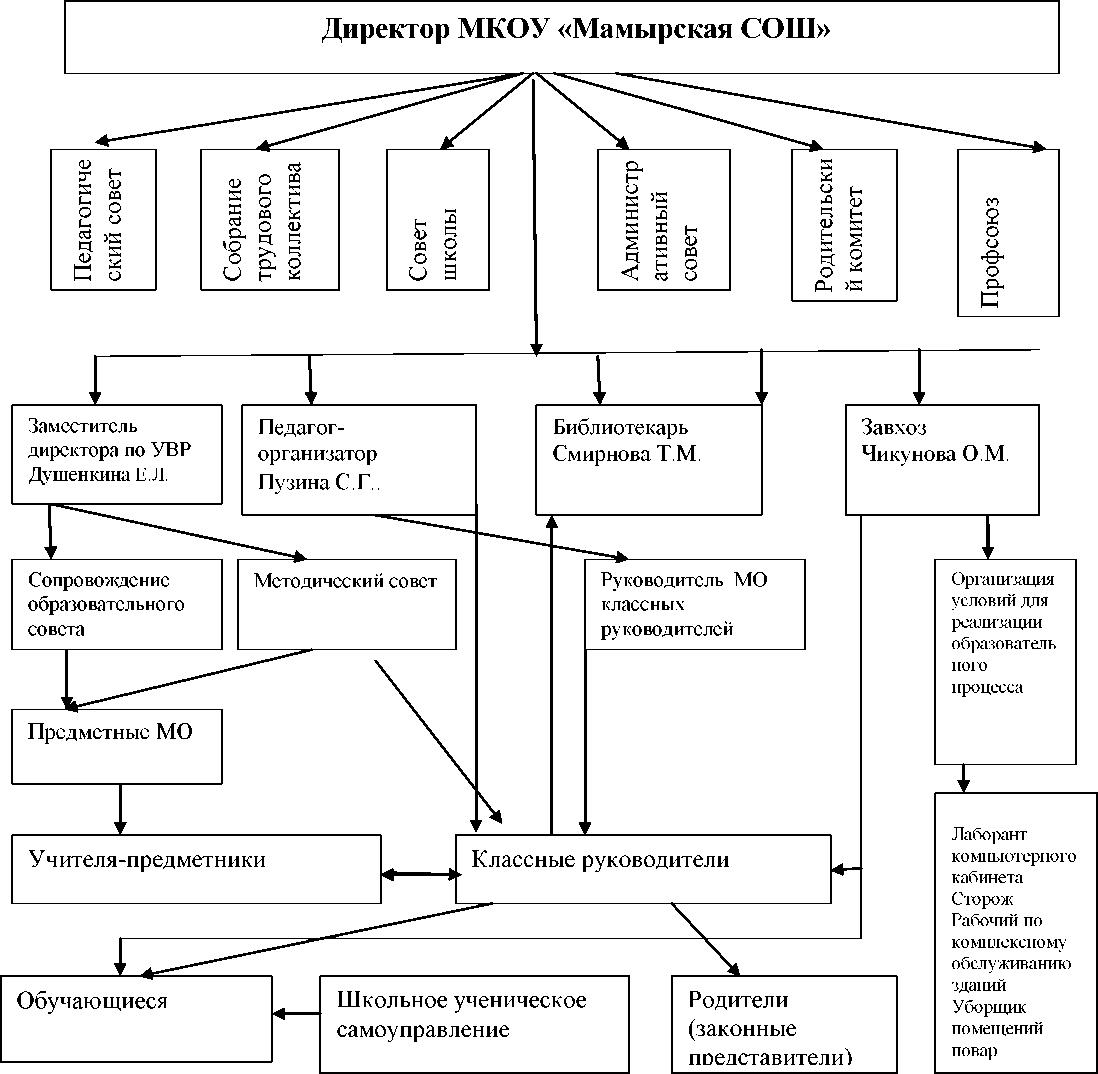 Школьные методические объединенияНормативная база регулирующая деятельность метод.службы ООМетодическая тема ОО: Активизация научно-методического потенциала в инновационной деятельности педагогов, обеспечивающих готовность образовательного учреждения к внедрению ФГОС ООО в образовательный процесс.Образовательные программы ООКоличество педагоговРазмещение педагогами и руководителями образовательных учрежденийавторских публикаций на сайтах  в сети ИнтернетНаличие личного профессионального сайтаУчастие ОО  в международных, российских, региональных, муниципальных мероприятияхМетодическая работа в школе с педагогами выстроена в соответствии с планом работы учреждения, имеется вся необходимая документация. Каждое методическое объединение работало над своей методической темой, связанной с методической темой учрежденияВ методической работе учреждений образования использовались классическиеформы работы:- тематические педсоветы;- заседания методического совета;- заседания методического объединения;- работа по самообразованию;- предметные недели;- обучение на курсах повышения квалификации и др.В рамках работы методических объединений каждый учитель работает над своей темой самообразования, с обобщенными результатами которой он знакомит своих коллег на заседаниях методических объединений. В этом учебном году педагоги школы активно размещают авторские публикации на сайтах в сети Интернет.VIII Работа по  изменению школьной инфраструктурыАдминистрацией школы составляется и согласовывается с Роспотребнадзором план-задание по подготовке к началу учебного года. Текущий ремонт проводится в школе ежегодно и качественно. В 2018-2019 учебном году  администрацией школы проведена работа по привлечению спонсорских средств.IХ.Сохранение и укрепление  здоровья школьников Одним из главных видов этой деятельности школы является использование здоровьесберегающих технологий в реализации образовательного процесса.     Особое внимание в школе педагоги уделяют правилам воздушного и температурного режима учебных кабинетов, правилам освещённости рабочих мест обучающихся. Своевременно, в необходимом объёме и требуемыми средствами производится влажная и сухая уборка школьных помещений.        Говоря об общем количестве пропущенных уроков следует отметить нет пропусков учебных занятий:По итогам 2018-2019.г. пропуски уроков   по неуважительной причиненет.Ежегодно проводится мониторинг физического состояния обучающихся и воспитанников дошкольных образовательных учреждений района. Анализируя данные,  делаем вывод о преобладании детей, относящихся ко II группе здоровья. То есть дети болеют, но не часто и их физическое развитие и уровень физической подготовленности определяются в пределах нормы, соответствующей их возрасту.Здоровье обучающихся невозможно обеспечить без рациона сбалансированного питания, которое является необходимым условием их гармоничного роста, физического и нервно-психического развития, способности  к обучению, профилактики заболеваний.В МКОУ «Мамырская СОШ» функционирует столовая, охват горячим питанием составляет 100%.  В школе организовано льготное питание обучающихся из многодетных и малообеспеченных семей.Средняя стоимость  бесплатного питания составляет 72 рубля.Согласно нормам СанПин 2.4.5.2409-08, 2.4.2.2842-11 и 2.4.1.2660-10 все школьные и дошкольные учреждения обеспечены торгово-технологической документацией, нормативными документами по организации горячего питания учреждений.Питание обучающихся осуществляется на основе примерного 10-дневного меню, разработанного с учётом сезонности, необходимого количества основных веществ и требуемой каллорийности суточного рациона, разбитого по двум основным возрастным  группам (7-11лет и 11-17 лет). В течение всего учебного года и летней оздоровительной кампании проводится С-витаминизация (аскорбиновая кислота, лимоны, фруктовые соки), что позволяет укрепить иммунитет и снизить уровень заболеваемости обучающихся и воспитанников.На основании заключённых договоров продукты питания  школа получает у поставщика. Использование современного высококачественного технологического оборудования позволяет при минимальных затратах обеспечить питание обучающихся на уровне современных требований. Выполнение норм питания улучшено. Используются технологические карты приготовления блюд.Х.Организационно-массовая работа с обучающимися. Профилактика безнадзорности и правонарушений среди несовершеннолетних.Организация летнего отдыха в 2018-2029 учебном годуОткрытие оздоровительного лагеря  дневного пребывания на базе  образовательногоучреждения  на летний сезон 2020 года осуществляется в соответствии с Федеральным законом «Об основных гарантиях прав ребенка в Российской Федерации» от 24.07.98г. №124-ФЗ, Федеральным законом «Об общих принципах организации местного самоуправления в Российской Федерации» от 06.10.2003г. № 131-ФЗ,  Законом Иркутской области №121-оз от 02.12.2011г. «Об отдельных вопросах организации и обеспечении отдыха и оздоровления детей в Иркутской области».Готовность ЛОЛ  определено наличием санитарно-эпидемиологических заключений, выданных в порядке осуществления государственного санитарно-эпидемиологического надзора.Все работник ЛОЛ прошли  учебу по технике безопасности, профессиональную гигиеническую подготовку (санминимум), обследование на энтеробиоз и медицинский осмотр.    Традиционно организована 1 смена на базе школы, в которой  оздоровились 26 детей.Программа летнего оздоровительного лагеря дневного пребывания комплексная, т.е. включает в себя разноплановую деятельность, объединяет различные направления оздоровления отдыха и воспитания детей. По продолжительности программа является краткосрочной  т.е. реализуется во время смены.Профилактическая деятельность школыВ школе функционирует Совет профилактики. Профилактический совет общеобразовательных учреждений  призван объединить усилие педагогического, ученического коллективов, родительской общественности, социально-психологической службы школы в создании единой системы по профилактике безнадзорности и правонарушений несовершеннолетних в школах, координировать действие педагогического коллектива с работой районных структур общественных организаций, работающих с детьми и подростками. 		Действующий в ОУ Совет  профилактики  строит свою работу и принимает решения в рамках закона «Об образовании», Федерального закона «Об основных системах профилактики безнадзорности и правонарушений, защиты прав учащихся  школы». Заседания Совета оформляются протоколами.          В течение учебного года проводились  в школе месячники профилактики правонарушений, бродяжничества, безнадзорности, девиантного поведения детей и подростков.Цель проведения месячника: 	активизация профилактической работы  образовательных учреждений, ознакомление с системой взаимодействия специалистов, работающих по данному направлению.         В школе состоялись совещания педагогического коллектива по вопросам проведения данного мероприятия. На совещании педагогами обсуждались цели и задачи месячника, рассмотрены  и утверждены планы работы и основные мероприятия, которые будут проводиться в школах в этот период, также были назначены ответственные за проведение месячника профилактики.Работа осуществлялась по следующим направлениям: -    правовое воспитание;-    профилактика правонарушений, безнадзорности и бродяжничества;-    профилактика алкоголизма, табакокурения и наркомании;-    проведение индивидуальной профилактической работы;-    диагностические модули.В целях реализации данных направлений были проведены следующие мероприятия:1. Анкетирование учащихся.2. Анкетирование родителей по выявлению уровня правовых знаний.3. Диагностические модули, психологические тесты, упражнения, тренинги.4. Спортивные мероприятия.5.Тематические дискотеки. 6. Выступление агитбригад.7. Конкурсы рисунков и плакатов.8. Тематические родительские собрания.9. Консультации   педагогов для родителей по вопросам воспитания и для  детей, склонных к правонарушениям11. Заседания методических объединений классных руководителей по данной теме.В 2018-2019 учебном году большое внимание уделялось ранней профилактике:  в целях  профилактики правонарушений и  пропаганды здорового образа жизни среди учащихся школы ведется профилактическая  и разъяснительная работа классными руководителями.Дифференцированный подход к профилактической работе, учет возрастных особенностей ребят -  необходимые условия  для формирования личности ребенка. Так же важное значение имеет социальное  окружение,  т.е.  система  условий,  в которых воспитывается ребенок с самых первых дней своей жизни.  Школа решает в данном направлении следующие задачи:- сохранение и укрепление физического и психологического здоровья учащихся;- профилактика  вредных привычек;- включение всех учащихся во внеурочную деятельность; - создание пространства для выбора учащимися ориентиров жизнедеятельности.	Ведётся  работа по составлению социальных паспортов семей, что даёт определённую картину социального статуса учащихся школ, также помогает отслеживать и проводить  профилактическую работу с учащимися, нарушающими школьную дисциплину и семьями, которые не должным образом осуществляют воспитание своих детей.В школе регулярно проводятся заседания Советов профилактики по вопросам нарушения школьной дисциплины учащимися, пропусков уроков, неуспеваемости.Учителя и классные руководители посещают на дому учащихся, состоящих на разных формах учета, семьи, требующие повышенного контроля со стороны педагогов.На ребенка «группы риска», требующего особого внимания и индивидуального подхода разрабатывается  и составляется индивидуальная программа мер реабилитации и адаптации,  в которой намечаются шаги по корректировке его поведения: привлечение к участию в делах класса и школы, посильные поручения, охват дополнительным образованием, занятия во внеурочное время. В течение года в этой программе прослеживаются и фиксируются позитивные изменения в становлении характера, поведении ученика. Классными руководителями ежедневно ведется учет посещения учащимися учебных занятий, что дает возможность своевременно реагировать на отсутствие ребенка в школе.Профилактическая деятельность общеобразовательных учреждений  в работе с семьями, находящимися в социально-опасном положении, строится на комплексной основе и обеспечивается совместными усилиями всех специалистов школы: педагогов, медиков, социальных педагогов, классных руководителей.Одним из основных направлений являлась работа по индивидуальным программам, оказания детям «группы риска» социально-реабилитационной помощи, медико-социальной помощи. На начало 2018-2019 учебного года на учете в КДН и ЗП  учащиеся нашей школы не сострояли. На внутришкольно учете состоят: Зуенко Лариса – 3 кл., Кожевников Т.- 5 кл., Шутиков Денис – 7 кл. На конеу учебного года  по решению педагогического совета обучающиеся сняты с внутришкольного учета.Главным в работе по предупреждению негативных явлений остается своевременное выявление несовершеннолетних, склонных к правонарушениям, своевременная постановка их на профилактический учет, дальнейшая работа с детьми и их родителями, то есть - создание системы профилактической работы. В школе созданы условия для внеурочной занятостиобучающихся. Этим целям служаткружки и секции. ХI.   Психолого-педагогическое сопровождение учебно-воспитательного процесса.Психолого-педагогическое сопровождение учебно-воспитательного процесса представляет собой деятельность, направленную на создание системы социально-психологических условий, способствующих успешному обучению и развитию каждого ребенка. В задачи психолого-педагогической деятельности входит преодоление трудностей  в обучении, обеспечение успешной социализации, сохранение и укрепление здоровья каждого ребенка, защита прав детей и подростков.Проблемы, с которыми наиболее часто сталкиваются педагоги, требующие быстрого и эффективного решения - это проблемы взаимоотношений, поведения, мотивации к обучению и связанные непосредственно с обучением, самоопределением старшеклассников, поддержки в ходе подготовки к государственной итоговой аттестации выпускников IX и XI (XII) классов.Психолого-педагогическая помощь детям, родителям, педагогам оказывается посредством диагностической, консультационной, коррекционно-развивающей, профилактической и просветительной работы.Наиболее широкий охват психологической работой среди следующих возрастных  категорий детей –первоклассники, подростки 6-8 классов, выпускники (9-11 классы). С целью оказания психологической и социально-педагогической помощи детям «группы риска» повышенное внимание уделяется профилактике негативных явлений и работе с семьями этих обучающихся.Просветительско-профилактическая работа с обучающимися, родителями, педагогами проводится с целью повышения психологической культуры и компетентности, создает возможности для самостоятельного решения и преодоления  возникающих проблем.Наибольшую долю в работе  занимает диагностическая работа.Психологическое обследование первых классов определяет уровень психологической готовности к школьному обучению, наиболее часто показывающий низкие показатели в развитии речи, логического мышления и внимания. Во время проведения обследования анализируется общей эмоциональный фон, тревожность, реакция на изменения привычной ситуации, взаимоотношения со сверстниками, с учителем, с ровесниками.Комплексная диагностика позволяет составить карту актуального развития обучающихся, что в свою очередь дает возможность выявлять детей, нуждающихся в психолого-педагогической помощи. По итогам комплексного обследования проводится консультирование, занятия с обучающимися по развитию познавательной сферы. Тематика проведенных консультаций и выступлений на родительских собраниях: «Адаптация к школе, виды адаптации», «Профилактика дезадаптации первоклассников», «Психологическая готовность к школьному обучению» Для учащихся 10-х, 11-х классов проводится элективный курс по психологии, направленный на повышение у обучающихся уровня профессиональной зрелости, способности сделать осознанный профессиональный выбор, а также развитие самопознания, личностного роста, расширения кругозора у обучающихся.В рамках психологического сопровождения воспитательной работы школ педагогами по различным проблемам проводятся классные часы.Исходя из анализа и результатов выполненных работ, задачи реализации психологической деятельности в  школе следующие:- повышение эффективности психологического сопровождения учебно-воспитательного процесса;- развитие благоприятных условий для сохранения физического и психологического здоровья обучающихся;- психологическая поддержка при подготовке к ГИА;- психолого-педагогическое сопровождение ФГОС (начальное и среднее звено);- обеспечение полноценного личностного развития обучающихся на каждом возрастном этапе, успешной адаптации к требованиям обучения при поступлении в 1 класс и переход на каждую новую ступень школы.Итоги обследования детей психолого-медико-педагогической комиссией.Психолого-медико-педагогическая комиссия выявляет и проводит комплексное обследование детей дошкольного и школьного возраста, имеющих отклонения в физическом, интеллектуальном и эмоциональном развитии, трудности в обучении и школьной адаптации. ПМПК устанавливает права детей на специальное образование и определяет их потребности в конкретных специальных образовательных учреждениях, в обучении на дому или классах интегрированного обучения. На ПМПК в 2018-2019  учебном году учащиеся школы не направлялись.По школе на 2018-2019:  2 ученика обучаются по адаптированной прогррамме (Бессонов Вадим – ученик 8 класса, Шутиков Демьян – ученик 1 класса)ХII. Укрепление материально-технической базы. Стратегической целью школы является обеспечение условий для получения качественного общедоступного образования за счёт эффективного использования имеющихся материальных и финансовых ресурсов. В соответствии с Соглашением между Министерством образования и науки Российской Федерации и Правительством Иркутской области о предоставлении субсидии из федерального бюджета на модернизацию региональных систем общего образования в школу поступило: -  комплект технологического оборудования для школьной столовой;- учебная литература.ХIII. Охрана труда и  обеспечение безопасности жизнедеятельности детей и педагогов.Определяющими условиями образовательного процесса в образовательном учреждении  является охрана жизни и обеспечение безопасности жизнедеятельности детей и сотрудников. Именно поэтому,  в  учреждении разработана система охраны труда, которая представлена комиссиями по охране труда, деятельностью профсоюзных комитетов и уполномоченных лиц. Данная система обеспечивает выполнение требований охраны труда в учреждении, безопасность эксплуатации зданий, оборудования, пропаганду охраны труда  и безопасности жизнедеятельности в учреждениях образования. Улучшение условий труда и образовательного процесса реализуется через реализацию производственного  контроля, предусматривающей  контроль соблюдения санитарных правил и выполнения санитарно - противоэпидемиологических (профилактических) мероприятий. Объектами производственного  контроля  являются помещения учреждений, оборудование, технологические процессы, рабочие  места, используемые для  оказания  образовательных  услуг.Систематически осуществляются профилактические осмотры сотрудников  учреждения. Результаты всех медицинских обследований своевременно фиксируются в личных санитарных  книжках  сотрудников. Ответственным сотрудником ведется контроль соблюдения графиков прохождения  медицинских осмотров, календарь прививок.Безопасность жизнедеятельности детей и сотрудников, охрану их труда обеспечивает оптимальное сочетание режимов труда, обучения и отдыха.  Режим рабочего времени сотрудников предусмотрен с учетом продолжительности рабочей недели, определен правилами внутреннего трудового распорядка, трудовым договором. Распорядок дня обучающихся  учитывает  возрастные особенности детей, сезонные изменения погоды. При организации образовательного процесса соблюдаются требования к учебной нагрузке, продолжительности занятий,  чередованию видов деятельности в соответствии с возрастом детей,требованиями нормативных документов. В школе  имеется паспорт антитеррористической  защищенности, согласованный с ОМВД. Инструктажи и тренировки с сотрудниками и учащимися по антитеррористической деятельности проводятся в соответствии с Планом проведения инструктажей и тренировок в ОУ. Осмотр помещений, территории осуществляется систематически.  Информация о результатах осмотра оформляется соответствующим актом. Перед началом учебного года, перед массовыми школьными мероприятиями помещения зданий проверяются на предмет обеспечения безопасности и антитеррористической защищенности. Организован пропускной режим, контроль въезда автотранспорта на территорию образовательного учреждения. В доступных местах размещена информация о мерах личной безопасности, даны рекомендации на случай возникновения чрезвычайных ситуаций, связанных с обнаружением взрывчатых устройств, угрозами взрывов, захватом заложников; телефоны дежурных УВД, ФСБ, МЧС.Совершенствуются условия,  обеспечивающие всестороннюю безопасность участников образовательного процесса, в том числе в части содержания территории учреждения: наличия и состояния ограждения, освещения и озеленения территории. Данные условия по вопросам безопасности и выполнения норм СанПин систематически контролируются совместно со службами Роспотребнадзора и Госпожнадзора, о чём составляются соответствующие акты.        В школе организовано систематическое дежурство педагогов и администрации.       На сегодняшний день в школе установлена и обслуживается автоматическая противопожарная сигнализация. Состояние пожарной безопасности удовлетворительное. В школе оформлен уголок антитеррористической безопасности, организовано круглосуточное дежурство, введен пропускной режим, проводятся инструктажи.В рамках подготовки школы к началу учебного года проводится ряд мероприятий по выполнению правил пожарной безопасности:-имеются первичные средства пожаротушения,-проведено обучение по пожарному минимуму,-проводятся замеры электросопротивления,-поверка технологического оборудования,-имеются люминесцентные лампы.К новому учебному году   проведена  работа по благоустройству территории, выполнен  текущий  ремонт. Выводы:Численность обучающихся уменьшается,  выезд семей из поселка.Педагогический коллектив стабилен, работоспособен имеет хороший творческий потенциал.Учащимся представляется доступность и равные возможности получения образования.Обеспечены условия для обучения детей с ограниченными возможностями здоровья в массовых образовательных учреждениях. Реализации ФГОС на   ступени  НОО и ступени ООО обучения идёт успешно.Продолжается формирование системы объективного, планомерного, целенаправленного оценивания учебных достижений, в том числе – выпускников общеобразовательных учреждений. Деятельность школы  открыта  и освещается в  интернет сайте.Показатели учебныхрезультатовдостаточно стабильны.Проблемы:Отсутствие системы раннего выявления детей с проблемами психофизиологического развития.  Недостаточно  развита преемственность образовательных программ всех ступеней обучения.УТВЕРЖДЕН:Приказом директораМКОУ «Мамырская СОШ»№_______от_________________________Е.А.Зайченко РАССМОТРЕНпедагогическим советом МКОУ «Мамырская СОШ»протокол №_______от______________Численность учащихся 2015-20162016-20172017-20182018-2019 На начало учебного года/конец учеб года45/4857/5548/4849/49первоклассников1939№п/пПоказатели2015-20162016-20172017-20182018-20191.Успеваемость10010098972.Качество обучения32333640№ п/пПериодыВсего детей-инвалидовКоличество детей с нарушением опорно-двигательного аппаратаКоличество детей-инвалидов по заболеванию сахарный диабет12016-2017 уч.н.10Зайченко С. (9 кл)12017-2018 уч.г.101 Зайченко С. (10 кл)22018-2019 уч.г.20 Зайченко С. (11кл)Савельев Н (1 кл)2016-2017 2017-2018208-2019Выбыло за год2 1. Гагарина К. – Переезд 2. Баранов Д. – выбыл в ОГКУ СО (СРЦ для несовершенолетних п. Зяба)00Прибыло за год000Образовательная областьКоличество  часов%1Филология 210 (6)37,4%2Математика175 (5)31,3%3Психология          35   (1)6,3 %4Физическая  культура140 (4)25%Всего часов560100 %Инвариантная часть.  Региональный компонент.предмет1 ступень2 ступень3 ступеньИтого Часов за годНевыдано%Инвариантная часть.  Региональный компонент.Русский язык10203010500100Инвариантная часть.  Региональный компонент.Литература и литературное чтение813217350100Инвариантная часть.  Региональный компонент.Английский  язык415196650100Инвариантная часть.  Региональный компонент.Математика 810-186300100Инвариантная часть.  Региональный компонент.Окружающий мир4----41400100Инвариантная часть.  Региональный компонент.Музыка 23--51756559Инвариантная часть.  Региональный компонент.ИЗО23--51750100Инвариантная часть.  Региональный компонент.Технология 2793150100Инвариантная часть.  Региональный компонент.Физкультура 69---155250100Инвариантная часть.  Региональный компонент.ОРКЭ1----1350100Инвариантная часть.  Региональный компонент.Информатика 2793150100Инвариантная часть.  Региональный компонент.Алгебра --993150100Инвариантная часть.  Региональный компонент.Геометрия ---662100100Инвариантная часть.  Региональный компонент.История ---10103500100Инвариантная часть.  Региональный компонент.Обществознание---551750100Инвариантная часть.  Региональный компонент.География ---882800100Инвариантная часть.  Региональный компонент.Природоведение -------------0100Инвариантная часть.  Региональный компонент.Биология ---882800100Инвариантная часть.  Региональный компонент.Физика ---662100100Инвариантная часть.  Региональный компонент.Химия ---441400100Инвариантная часть.  Региональный компонент.ОБЖ---441400100Инвариантная часть.  Региональный компонент.Литература Востсибири---2--2700100Инвариантная часть.  Региональный компонент.География Иркутской области---0,5--0,517,50100Инвариантная часть.  Региональный компонент.МХК----0100Инвариантная часть.  Региональный компонент.История Иркутской области----0100ОДНКР1135                                       ИТОГО                                       ИТОГО49150,5199,56982,50100ШккомпФакультативы 36,59,5332,50100                                       итого                                       итого5215720973150100Выполнение программ плана внеурочной деятельности 2018-2019уч.г. на ступени НОО  МКОУ  «Мамырская СОШ»Выполнение программ плана внеурочной деятельности 2018-2019уч.г. на ступени НОО  МКОУ  «Мамырская СОШ»Выполнение программ плана внеурочной деятельности 2018-2019уч.г. на ступени НОО  МКОУ  «Мамырская СОШ»Выполнение программ плана внеурочной деятельности 2018-2019уч.г. на ступени НОО  МКОУ  «Мамырская СОШ»Выполнение программ плана внеурочной деятельности 2018-2019уч.г. на ступени НОО  МКОУ  «Мамырская СОШ»НаправлениявнеурочнойдеятельностиВсего часов по программам  плана внеурочной деятельности Проведеночасов% выполнения1Спортивно-оздоровительноенаправление2802801002Духовно-нравственноенаправление2802801003Общеинтеллектуальноенаправление4204201004Общекультурноенаправление1401401005Социальноенаправление280280100Итого14001400100НаправлениявнеурочнойдеятельностиВсего часов по программам  плана внеурочной деятельности Проведеночасов% выполнения1Спортивно-оздоровительноенаправление2042041002Духовно-нравственноенаправление3063061004Общекультурноенаправление2042041005Социальноенаправление306306100Итого10201020100Учебный год Учитель, стаж работы, категорияУченики  9 классаГодовая оценка по предметуПервичный экзамен бал Оценка Подтвердил ученик годовую оценку по предмету2014-2015Попович Елена Анатольевна,23 года ,1 категорияГуляева Ольга Львовна«4»Мин  1230 балл«4»Усп 100%Кач  100%Подтвердила годовую оценку.2015-2016Потапова Галина Иннокентьевна46 лет, 1 категорияЮдакова Наталья Игоревна«3»Мин 15 31 балл«3»Усп 100%Кач  0%Подтвердила годовую оценку.2016-2017Попович  Е.А., 25  лет,  1 категория.2016-2017 уч.г.Брянина Зарина Александровна«3»Мин  1525 балл«3»Усп100%Кач  0%Подтвердила годовую оценку.2016-2017Попович  Е.А., 25  лет,  1 категория.Васильева Светлана Григорьевна 4Мин  1536 балл«5»Усп100%Кач100%Результат выше годовой оценки2016-2017Попович  Е.А., 25  лет,  1 категория.Зайченко Сергей Александрович4Мин  1531 балл«4»Усп100%Кач100%Подтвердил годовую оценку.2016-2017Попович  Е.А., 25  лет,  1 категория.Копполева Евгения Васильевна3Мин  1524 балл«3»Усп100%Кач  0%Подтвердила годовую оценку.2017-2018 Потапова Галина Иннокентьевна, 48 лет, I категория Долниковский Андрей3Мин 15 22 балл«3»Усп100%Кач  0%Подтвердил годовую оценку.2017-2018 Потапова Галина Иннокентьевна, 48 лет, I категория Пузин Сергей4Мин 15 23 балл«3»Усп100%Кач  0%Не подтвердил годовую оценку.2017-2018 Потапова Галина Иннокентьевна, 48 лет, I категория Корчемкин Александр 4Мин 15 33 балл«4»Усп100%Кач100%Подтвердил годовую оценку.2017-2018 Потапова Галина Иннокентьевна, 48 лет, I категория Шутиков Данил 3Мин 15 18 балл«3»Усп100%Кач  0%Подтвердил годовую оценку.2018-2019Потапова Галина Иннокентьевна, 49 лет, I категорияТеплых Данил3Мин 15 27 балл«3»Усп100%Кач  0%Подтвердил годовую оценку.2018-2019Потапова Галина Иннокентьевна, 49 лет, I категорияЮдаков Артем 3Мин 15 19 балл«3»Усп100%Кач  0%Подтвердил годовую оценку.2018-2019Потапова Галина Иннокентьевна, 49 лет, I категорияКоролев Алекесей3Мин 15 23 балл«3»Усп100%Кач  0%Подтвердил годовую оценку.2018-2019Потапова Галина Иннокентьевна, 49 лет, I категорияСавельев Данил4Мин 15 29 балл«3»Усп100%Кач  0%Подтвердил годовую оценку.Учебный год Учитель, стаж работы, категорияУченики  9 классаГодовая оценка по предметуПервичный экзамен бал Оценка Подтвердил ученик годовую оценку по предмету2014-2015Зайченко Е.А., 15  лет,  СДГуляева Ольга Львовна«3» Мин 78 балл«3»Усп 100%Кач  0%Подтвердила годовую оценку.2015-2016Зайченко Е.А., 16 лет,  1 категория.Юдакова Наталья Игоревна«3»Мин 710 балл«3»Усп 100%Кач  0%Подтвердила годовую оценку.2016-2017Зайченко Е.А., 17 лет,  1 категорияБрянина Зарина Александровна«3»Мин  713 балл«3»Усп100%Кач  0%Подтвердила годовую оценку.2016-2017Зайченко Е.А., 17 лет,  1 категорияВасильева Светлана Григорьевна 4Мин  719 балл«4»Усп100%Кач100%Результат выше годовой оценки2016-2017Зайченко Е.А., 17 лет,  1 категорияЗайченко Сергей Александрович4Мин  719 балл«4»Усп100%Кач100%Подтвердил годовую оценку.2016-2017Зайченко Е.А., 17 лет,  1 категорияКопполева Евгения Васильевна3Мин  712 балл«3»Усп100%Кач  0%Подтвердила годовую оценку.2017-2018Зайченко Е.А., 18лет,  1 категорияДолниковский Андрей3Мин 813балл«3»Усп100%Кач  0%Подтвердил годовую оценку.2017-2018Зайченко Е.А., 18лет,  1 категорияПузин Сергей3Мин 811 балл«3»Усп100%Кач  0%Подтвердил годовую оценку.2017-2018Зайченко Е.А., 18лет,  1 категорияКорчемкин Александр 4Мин 819 балл«4»Усп100%Кач100%Подтвердил годовую оценку.2017-2018Зайченко Е.А., 18лет,  1 категорияШутиков Данил 3Мин 8 10 балл«3»Усп100%Кач  0%Подтвердил годовую оценку.2018-2019Зайченко Е.А., 19 лет,  1 категорияТеплых Данил4Мин 816 балл«3»Усп100%Кач  0%Подтвердил годовую оценку.2018-2019Зайченко Е.А., 19 лет,  1 категорияЮдаков Артем 3Мин 88 балл«3»Усп100%Кач  0%Подтвердил годовую оценку.2018-2019Зайченко Е.А., 19 лет,  1 категорияКоролев Алекесей3Мин 813 балл«3»Усп100%Кач  0%Подтвердил годовую оценку.2018-2019Зайченко Е.А., 19 лет,  1 категорияСавельев Данил4Мин 814 балл«3»Усп100%Кач  0%Не подтвердил годовую оценку.Учебный год Учитель, стаж работы, категорияУченики  9 классаГодовая оценка по предметуПервичный экзамен бал Оценка Подтвердил ученик годовую оценку по предмету2015-2016Кочеткова Елена Сергеевна,3 года,СДЮдакова Наталья ИгоревнаГеография«3» Мин 1214 балл«3»Усп 100%Кач  0%Подтвердила годовую оценку.2016-2017Кочеткова Елена Сергеевна,4  года,СДЗайченко Сергей АлександровичГеография«4» Мин 1222  балл«4»Усп 100%Кач 100%Подтверждает годовую оценку.2016-2017Кочеткова Елена Сергеевна,4  года,СДКопполева Евгения ВасильевнаГеография«3» Мин 1218 балл«3»Усп 100%Кач 0%Подтверждает годовую оценку.2017-2018Кочеткова Елена Сергеевна,5  лет,СДДолниковский Андрей4Мин 1218 балл«3»Усп100%Кач  0%Не подтвердил годовую оценку.2017-2018Кочеткова Елена Сергеевна,5  лет,СДПузин Сергей4Мин 1217 балл«3»Усп100%Кач  0%Не подтвердил годовую оценку.2017-2018Кочеткова Елена Сергеевна,5  лет,СДКорчемкин Александр 4Мин 1222  балл«4»Усп100%Кач100%Подтвердил годовую оценку.2017-2018Кочеткова Елена Сергеевна,5  лет,СДШутиков Данил 3Мин 12 15 балл«3»Усп100%Кач  0%Подтвердил годовую оценку.2018-2019Кочеткова Елена Сергеевна,6 лет,СДТеплых Данил4Мин 1222 балл«4»Усп100%Кач  0%Подтвердил годовую оценку.2018-2019Кочеткова Елена Сергеевна,6 лет,СДЮдаков Артем 4Мин 1221 балл«4»Усп100%Кач  0%Подтвердил годовую оценку.2018-2019Кочеткова Елена Сергеевна,6 лет,СДКоролев Алекесей4Мин 1218 балл«3»Усп100%Кач  0%Не подтвердил годовую оценку.2018-2019Кочеткова Елена Сергеевна,6 лет,СДСавельев Данил4Мин 1226 балл«4»Усп100%Кач  0% подтвердил годовую оценку.Минимальный балл подтверждающий освоение обучающим ОП ООО по географии  в 2016-2018 учебном году   18-26 баллов. Таким образом, по итогам ОГЭ по географии ученики МКОУ «Мамырская СОШ» показывают 100% успеваемость, 75% качества,  уровень обученности  «3,75»,   ученики 9 класса подтверждают  оценки по итогу года.Минимальный балл подтверждающий освоение обучающим ОП ООО по географии  в 2016-2018 учебном году   18-26 баллов. Таким образом, по итогам ОГЭ по географии ученики МКОУ «Мамырская СОШ» показывают 100% успеваемость, 75% качества,  уровень обученности  «3,75»,   ученики 9 класса подтверждают  оценки по итогу года.Минимальный балл подтверждающий освоение обучающим ОП ООО по географии  в 2016-2018 учебном году   18-26 баллов. Таким образом, по итогам ОГЭ по географии ученики МКОУ «Мамырская СОШ» показывают 100% успеваемость, 75% качества,  уровень обученности  «3,75»,   ученики 9 класса подтверждают  оценки по итогу года.Минимальный балл подтверждающий освоение обучающим ОП ООО по географии  в 2016-2018 учебном году   18-26 баллов. Таким образом, по итогам ОГЭ по географии ученики МКОУ «Мамырская СОШ» показывают 100% успеваемость, 75% качества,  уровень обученности  «3,75»,   ученики 9 класса подтверждают  оценки по итогу года.Минимальный балл подтверждающий освоение обучающим ОП ООО по географии  в 2016-2018 учебном году   18-26 баллов. Таким образом, по итогам ОГЭ по географии ученики МКОУ «Мамырская СОШ» показывают 100% успеваемость, 75% качества,  уровень обученности  «3,75»,   ученики 9 класса подтверждают  оценки по итогу года.Минимальный балл подтверждающий освоение обучающим ОП ООО по географии  в 2016-2018 учебном году   18-26 баллов. Таким образом, по итогам ОГЭ по географии ученики МКОУ «Мамырская СОШ» показывают 100% успеваемость, 75% качества,  уровень обученности  «3,75»,   ученики 9 класса подтверждают  оценки по итогу года.Минимальный балл подтверждающий освоение обучающим ОП ООО по географии  в 2016-2018 учебном году   18-26 баллов. Таким образом, по итогам ОГЭ по географии ученики МКОУ «Мамырская СОШ» показывают 100% успеваемость, 75% качества,  уровень обученности  «3,75»,   ученики 9 класса подтверждают  оценки по итогу года.Анализ сдачи экзамена по выбору ОГЭбиология  2016-2017 учебный год.Анализ сдачи экзамена по выбору ОГЭбиология  2016-2017 учебный год.Анализ сдачи экзамена по выбору ОГЭбиология  2016-2017 учебный год.Анализ сдачи экзамена по выбору ОГЭбиология  2016-2017 учебный год.Анализ сдачи экзамена по выбору ОГЭбиология  2016-2017 учебный год.Анализ сдачи экзамена по выбору ОГЭбиология  2016-2017 учебный год.Анализ сдачи экзамена по выбору ОГЭбиология  2016-2017 учебный год.Учебный год Учитель, стаж работы, категорияУченики  9 классаГодовая оценка по предметуПервичный экзамен бал Оценка Подтвердил ученик годовую оценку по предмету2015-2016Архипова Людмила Ивановна,45 лет, СДЮдакова Наталья ИгоревнаБиология «3»Мин 1317 балл«3»Усп 100%Кач  0%Подтвердила годовую оценку.2016-2017Архипова Людмила Ивановна,45 лет, СДЗайченко Сергей АлександровичБиология «4»Мин 13 26 балл«4»Усп 100%Кач 100%  Подтверждает годовую оценку.2016-2017Архипова Людмила Ивановна,45 лет, СДКопполева Евгения ВасильевнаБиология «4»Мин 13 19 балл«3»Усп 100%Кач 0%  Не подтверждает годовую оценку.2016-2017Архипова Людмила Ивановна,45 лет, СДБрянина Зарина АлександровнаБиология «4»Мин 13 18 балл«3»Усп 100%Кач 0%  Не подтверждает годовую оценку.2016-2017Архипова Людмила Ивановна,45 лет, СДВасильева Светлана ГригорьевнаБиология «4»Мин 13 26 балл«4»Усп 100%Кач 100%  Подтверждает годовую оценку.2017-2018Архипова Людмила Ивановна,46 лет, СДШутиков Данил3Мин 1315 балл«3»Усп 100%Кач 0%   подтверждает годовую оценку.2018-2019Архипова Людмила Ивановна,47 лет, СДСавельев Данил4Мин 1233 балл«4»Усп100%Кач  0% подтвердил годовую оценку.Минимальный балл подтверждающий освоение обучающим ОП ООО по биологии  в 2016-2018 учебном году   33 балла. Таким образом, по итогам ОГЭ по биологии ученики МКОУ «Мамырская СОШ» показывают 100% успеваемость, 100% качества,  уровень обученности  «4»,   ученики 9 класса  на 100%  подтверждает  оценку по итогу года.Минимальный балл подтверждающий освоение обучающим ОП ООО по биологии  в 2016-2018 учебном году   33 балла. Таким образом, по итогам ОГЭ по биологии ученики МКОУ «Мамырская СОШ» показывают 100% успеваемость, 100% качества,  уровень обученности  «4»,   ученики 9 класса  на 100%  подтверждает  оценку по итогу года.Минимальный балл подтверждающий освоение обучающим ОП ООО по биологии  в 2016-2018 учебном году   33 балла. Таким образом, по итогам ОГЭ по биологии ученики МКОУ «Мамырская СОШ» показывают 100% успеваемость, 100% качества,  уровень обученности  «4»,   ученики 9 класса  на 100%  подтверждает  оценку по итогу года.Минимальный балл подтверждающий освоение обучающим ОП ООО по биологии  в 2016-2018 учебном году   33 балла. Таким образом, по итогам ОГЭ по биологии ученики МКОУ «Мамырская СОШ» показывают 100% успеваемость, 100% качества,  уровень обученности  «4»,   ученики 9 класса  на 100%  подтверждает  оценку по итогу года.Минимальный балл подтверждающий освоение обучающим ОП ООО по биологии  в 2016-2018 учебном году   33 балла. Таким образом, по итогам ОГЭ по биологии ученики МКОУ «Мамырская СОШ» показывают 100% успеваемость, 100% качества,  уровень обученности  «4»,   ученики 9 класса  на 100%  подтверждает  оценку по итогу года.Минимальный балл подтверждающий освоение обучающим ОП ООО по биологии  в 2016-2018 учебном году   33 балла. Таким образом, по итогам ОГЭ по биологии ученики МКОУ «Мамырская СОШ» показывают 100% успеваемость, 100% качества,  уровень обученности  «4»,   ученики 9 класса  на 100%  подтверждает  оценку по итогу года.Минимальный балл подтверждающий освоение обучающим ОП ООО по биологии  в 2016-2018 учебном году   33 балла. Таким образом, по итогам ОГЭ по биологии ученики МКОУ «Мамырская СОШ» показывают 100% успеваемость, 100% качества,  уровень обученности  «4»,   ученики 9 класса  на 100%  подтверждает  оценку по итогу года.Анализ сдачи экзамена по выбору ОГЭ информатика    2018-2019 учебный год.Анализ сдачи экзамена по выбору ОГЭ информатика    2018-2019 учебный год.Анализ сдачи экзамена по выбору ОГЭ информатика    2018-2019 учебный год.Анализ сдачи экзамена по выбору ОГЭ информатика    2018-2019 учебный год.Анализ сдачи экзамена по выбору ОГЭ информатика    2018-2019 учебный год.Анализ сдачи экзамена по выбору ОГЭ информатика    2018-2019 учебный год.Анализ сдачи экзамена по выбору ОГЭ информатика    2018-2019 учебный год.Учебный год Учитель, стаж работы, категорияУченики  9 классаГодовая оценка по предметуПервичный экзамен бал Оценка Подтвердил ученик годовую оценку по предмету2018-2019Душенкина Елена Леонидовна12 лет, 1 категорияТеплых Данил4Мин 516 балл«4»Усп100%Кач  0%Подтвердил годовую оценку.2018-2019Душенкина Елена Леонидовна12 лет, 1 категорияЮдаков Артем 3Мин 59 балл«3»Усп100%Кач  0%Подтвердил годовую оценку.2018-2019Душенкина Елена Леонидовна12 лет, 1 категорияКоролев Алекесей4Мин 517 балл«4»Усп100%Кач  0%подтвердил годовую оценку.2018-2019Зайченко Е.А., 19 лет,  1 категорияЗайченко Сергей 4«3»Усп100%Кач  0%Не подтвердил годовую оценку.2018-2019Попович  Е.А., 27лет,  1 категория.Зайченко Сергей 4«3»Усп100%Кач  0%Не подтвердил годовую оценку.Показатели Количесво участников  мониторинга по математикеКоличесво участников мониторинга не предолевших минимальный порог% участников мониторинга не предолевших минимальный порогТестовый баллПорог 6 бМКОУ «Мамырская СОШ»100%1Показатели Количесво участников  мониторинга по математикеКоличесво участников мониторинга не предолевших минимальный порог% участников мониторинга не предолевших минимальный порогСредний баллМКОУ «Мамырская СОШ»5420%9Показатели Количесво участников  мониторингаКоличесво участников мониторинга не предолевших минимальный порог% участников мониторинга не предолевших минимальный порогСредний баллПорог 12 бМКОУ «Мамырская СОШ»5120%20Показатели Количесво участников  мониторинга по рускому языкуКоличесво участников мониторинга не предолевших минимальный порог% участников мониторинга не предолевших минимальный порогСредний баллПорог 15бМКОУ «Мамырская СОШ»5240%15Показатели Количесво участников  мониторингаКоличесво участников мониторинга не предолевших минимальный порог% участников мониторинга не предолевших минимальный порогСредний баллПорог 13 бМКОУ «Мамырская СОШ»100%21 бПоказатели Количесво участников  мониторингаКоличесво участников мониторинга не предолевших минимальный порог% участников мониторинга не предолевших минимальный порогСредний баллПорог 5 бМКОУ «Мамырская СОШ»300%9,6Показатели Количесво участников  мониторингаКоличесво участников мониторинга не предолевших минимальный порог% участников мониторинга не предолевших минимальный порогСредний баллПорог 15 бМКОУ «Мамырская СОШ»11100%8Показатели Количесво участников  мониторингаКоличесво участников мониторинга не предолевших минимальный порог% участников мониторинга не предолевших минимальный порогПервичный балл/процент выполнения работыМКОУ «Мамырская СОШ»100%15/75Ф.И.МАТЕМАТИКА мах 18 балловМАТЕМАТИКА мах 18 балловРУССКИЙ ЯЗЫК мах 38 балловРУССКИЙ ЯЗЫК мах 38 балловОКРУЖАЮЩИЙ МИР  мах 31баллОКРУЖАЮЩИЙ МИР  мах 31баллФ.И.ПроцентвыполненияОценка/оценка четвертнаяПроцентвыполненияОценка/оценка четвертнаяПроцентвыполненияОценка/оценка четвертная.Гертнер А.9/18=50%3/318/38=47%3/313/31=41%3/3ИТОГ: Математика Успеваемость 100%Качество 0%УО 3 Математика Успеваемость 100%Качество 0%УО 3Русский язык:Успеваемость 100%Качество 0%УО 3Русский язык:Успеваемость 100%Качество 0%УО 3Окружающий мир:Успеваемость 100%Качество 0%УО 3Окружающий мир:Успеваемость 100%Качество 0%УО 3Ф.И.МАТЕМАТИКА мах 18 балловМАТЕМАТИКА мах 18 балловРУССКИЙ ЯЗЫК Мах 45   балловРУССКИЙ ЯЗЫК Мах 45   балловБИОЛОГИЯ  мах 22 баллБИОЛОГИЯ  мах 22 балл	ИСТОРИЯ Мах 15 баллов	ИСТОРИЯ Мах 15 балловФ.И.ПроцентвыполненияОценка/оценка четвертная.ПроцентвыполненияОценка/оценка четвертная.ПроцентвыполненияОценка/оценка четвертная.ПроцентвыполненияОценка/оценка четвертная.Губский Р.14/20=70%4/427/45=60%3/312/22=54%3/48/15=53%4/4Гуляева В.3/20=15%2/310/45=22%2/310/22=45%3/45/15=33%3/4Кожевин Р.14/20=70%4/434/45=75%4/413/22=59%3/57/15=46%3/4Кожевников Т7/20=35%3/39/45=20%2/310/22=45%3/34/15=26%3/3Кранолицкий Д.16/20=80%5/425/45=55%3/417/22=77%4/49/15=60%4/4Харельский Н.7/20=35%3/38/45=17%2/321/22=95%4/36/15=40%3/3Хлыстова У.8/20=40%3/318/45=40%3/314/22=63%3/46/15=40%3/4Итого:МАТЕМАТИКА:Успеваемость 86%Качество 43%УО 3,4МАТЕМАТИКА:Успеваемость 86%Качество 43%УО 3,4РУССКИЙ ЯЗЫК:Успеваемость 57%Качество 14%УО 2,7РУССКИЙ ЯЗЫК:Успеваемость 57%Качество 14%УО 2,7БИОЛОГИЯ:Успеваемость 100%Качество28%УО 3,3БИОЛОГИЯ:Успеваемость 100%Качество28%УО 3,3ИСТОРИЯ:Успеваемость 100%Качество 28%УО 3,3ИСТОРИЯ:Успеваемость 100%Качество 28%УО 3,3Ф.И.МАТЕМАТИКА мах 16 балловМАТЕМАТИКА мах 16 балловРУССКИЙ ЯЗЫК Мах 51   балловРУССКИЙ ЯЗЫК Мах 51   балловБИОЛОГИЯ  мах 30 баллБИОЛОГИЯ  мах 30 балл	ИСТОРИЯ Мах 20 баллов	ИСТОРИЯ Мах 20 балловФ.И.ПроцентвыполненияОценка/оценка четвертная.ПроцентвыполненияОценка/оценка четвертная.ПроцентвыполненияОценка/оценка четвертная.ПроцентвыполненияОценка/оценка четвертная.Байкова Д.6/16=38%3/333/51=64%3/418/30=60%3/415/20=75%4/3Герасименко Н.3/16=18%2/326/51=51%3/320/30=66%4/49/20=45%3/3Корчемкин И.10/16=62%4/437/51=72%4/419/30=63%4/418/20=90%5/4Кочетков К.8/16=50%3/445/51=88%5/423/30=76%4/514/20=70%4/4Итого:МАТЕМАТИКА:Успеваемость 75%Качество 25%УО 3МАТЕМАТИКА:Успеваемость 75%Качество 25%УО 3РУССКИЙ ЯЗЫК:Успеваемость 100%Качество 50%УО 3,75РУССКИЙ ЯЗЫК:Успеваемость 100%Качество 50%УО 3,75БИОЛОГИЯ:Успеваемость 100%Качество75%УО 3,75БИОЛОГИЯ:Успеваемость 100%Качество75%УО 3,75ИСТОРИЯ:Успеваемость 100%Качество 75%УО 4ИСТОРИЯ:Успеваемость 100%Качество 75%УО 4Ф.И.ГЕОГРАФИЯмах 37 балловГЕОГРАФИЯмах 37 балловОБЩЕСТВОЗНАНИЕМах 23   балловОБЩЕСТВОЗНАНИЕМах 23   балловФ.И.ПроцентвыполненияОценка/оценка четвертная.ПроцентвыполненияОценка/оценка четвертная.Байкова Д.12/37=32%3/415/23=65%4/4Герасименко Н.19/37=51%3/418/23=78%4/4Корчемкин И.16/37=43%3/414/23=60%3/4Кочетков К.15/37=40%3/515/23=65%4/5Итог:ГЕОГРАФИЯ:Успеваемость 100%Качество 0%УО 3ГЕОГРАФИЯ:Успеваемость 100%Качество 0%УО 3ОБЩЕСТВОЗНАНИЕ:Успеваемость 100%Качество 75%УО 3,75ОБЩЕСТВОЗНАНИЕ:Успеваемость 100%Качество 75%УО 3,75Показатели Количество участников мониторинга Колво участников мониторинга не предолевших мин порог% участников мониторинга не предолевших мин порогМакс баллМинимбаллСредний баллМКОУ «Мамырская СОШ»4001479,5Вид и название мероприятияРезультат участияРезультат участияРезультат участияВид и название мероприятиякол-во участников (всего)из них победителей (количество)из них призёров, лауреатов (количество)Международный уровеньМеждународный уровеньМеждународный уровеньМеждународный уровеньКонкурс какаду102Победитель  Конкурс «гелиантус»8участиеучастиеКонкурс «КИТ»7участиеучастиеКонкурс чип мир воды5участиеучастиеКонкурс человек и природа8участиеучастиеВсероссийский уровеньВсероссийский уровеньВсероссийский уровеньВсероссийский уровеньКонкурс «Русский медвежонок»14участиеучастиеКонкурс «Новгодний сюрприз»11Победитель Региональный уровеньРегиональный уровеньРегиональный уровеньРегиональный уровеньКонкурс «они сражались за Родину»11участие1 лауреатВершина С.Муниципальный уровеньМуниципальный уровеньМуниципальный уровеньМуниципальный уровеньКонкурс «Мы за безопасность дорожного движения»5участиеучастиеКонкурс «Берегите лес от пожаров»8участиеучастиеКонркурс пасахальная открытка101Победитель Конкурс космос глазами детей5участиеучастиеКонкукрс твоя жизнь в втоих руках14 участиеучастиеКонкурс 370 лет подарной охране9участиеучастиеКонкурс Наказы депутатам Думы Брастокого района11победительУчебный годГруппа работниковКвалификационная категорияКвалификационная категорияКвалификационная категорияВсего имеют квалиф. КатегориюУчебный годГруппа работниковВысшаяПерваяСоотвест должности Всего имеют квалиф. Категорию2016-20171008280%2017-201810 1 учитель без катеогории07270%2018-2019111 учитель без катеогории08280%Учебный годДо 25 лет26-35 лет36 -45лет 46 и старше Пенсионный возраст2016-201701(10%)2 (20%)3 (30%)4 (40%)2017-2018022242018-201902225КАТЕГОРИИ РАБОТНИКОВСТАЖ ПЕДАГОГИЧЕСКОЙ РАБОТЫСТАЖ ПЕДАГОГИЧЕСКОЙ РАБОТЫСТАЖ ПЕДАГОГИЧЕСКОЙ РАБОТЫСТАЖ ПЕДАГОГИЧЕСКОЙ РАБОТЫСТАЖ ПЕДАГОГИЧЕСКОЙ РАБОТЫСТАЖ ПЕДАГОГИЧЕСКОЙ РАБОТЫКАТЕГОРИИ РАБОТНИКОВменее    2-х  летот 2 до  5 летот 5 до 10 летот 10 до 20 летОт 20 до30 лет От 30 и более Педагоги школы00%110%110 %220%    330%330%Ф.И.О.ДолжностьПредмет преподавания (для учителей)Тема курсовой подготовкиДата обученияБазовое учреждение  обучения(по удостоверению)Документ об окончании обучения (вид, №)Количество часовОчное обучениеОчное обучениеОчное обучениеОчное обучениеОчное обучениеОчное обучениеОчное обучениеОчное обучениеПузина Светлана ГеннадьевнаПедагог - организаторАнглийский язык«Социальный педагог: содержание и методики социально-педагогической деятельности в образовательной организации»с 20.02.2019г. по 01.03.2019 гОбразовательная автономная некоммерческая организация высшего образования «Московский психолого-социальный институт»  Удостоверение 72 ч.Зайченко Елена Анатольевна ДиректорУчитель математики и физики «Программа обучения должностных лиц и специалистов ГОЧС»С 22.04.2019 ПО 26.04.2019Учебно – методический центр по гражданской обороне, чрезвычайным ситуациям и пожарной безопасности в Иркутской областиГ. ИрткутскУдостоверение36 чДистанционное  обучение Дистанционное  обучение Дистанционное  обучение Дистанционное  обучение Дистанционное  обучение Дистанционное  обучение Дистанционное  обучение Дистанционное  обучение Архипова Людмила ИвановнаУчитель химии и биологииАстрономия «Актуальные вопросы преподавания астрономии в условиях реализации ФГОС»08.10.2018ООО «Западно-сибирский межрегиональный образовательный центр» Г. Бийск Удостоверение 72 ч.Зайченко Елена Анатольевна ДиректорУчитель математики и физики«Пожарно – технический минимум для руководителей и ответственных за пожарную безопасность дошкольных учреждений и образовательных школ» 24.08.2018 гУчебный центр ООО «Издательство Форум Медиа»Удостоверение16 чДушенкина Елена Леонидовна Заместитель директора по УВРУчитель информатики, истории«Пожарно – технический минимум для руководителей и ответственных за пожарную безопасность дошкольных учреждений и образовательных школ» 24.08.2018 гУчебный центр ООО «Издательство Форум Медиа»Удостоверение16 чШМОФИО руководителя1. ШМО начальных классов и технологииПятышева Валентина Ивановна2.ШМО учителей  филалогииПотапова Галина Иннокентьевна3.ШМО учителей  естествознания, математики и физической культурыАрхипова Людмила Ивановна4.ШМО классных руководителейПузина Светлана ГеннадьевнаПриказыПоложенияПриказ № 44 от 01.09.2019. Об утверждении руководителей и составов ШМО.Положение о методическом советеПоложение о ШМОПоложение о творческой группеНаименование программыДата утвержденияРабочие программы по всем предметам ОУ
Рабочие программы факультативных курсов:«Наглядная геометрия» «Путь грамотности» «Школа юного экономиста»«Я эрудит»«Гармония в геометрии»Спортивно-прикладной туризм»«Микробиология»«Искусство устной и письменной речи»«Экономика в задачах»«Элементы математической статистики»«Комплексный анализ текста»«Журналистика в школе»Рабочие программы по внеурочной деятельности«Мастерим игрушки сами»«Рукоделие»«Россия. Родина. Отечество»«В мире природы»«В царстве слов»«Подвижные игры- уроки здоровья»«Танцы»«Кукольный театр»«Школа юного краеведа»01.09.2018 приказ  №45Общее количество педагогов ОО (в т.ч. администрация, педагоги-психологи и др)Общее количество педагогов ОО (в т.ч. администрация, педагоги-психологи и др)Общее количество педагогов ОО, имеющих квалификационную категорию(в т.ч. администрация, педагоги-психологи и др),Общее количество педагогов ОО, имеющих квалификационную категорию(в т.ч. администрация, педагоги-психологи и др),Общее количество педагогов ОО, имеющих квалификационную категорию(в т.ч. администрация, педагоги-психологи и др),по штатуработавших в ОО в 2018-2019уч.году.высшаяперваявторая (или соответствие занимаемой должности)1111082Ф.И.О.Должность, предмет преподаванияВид,название  публикацииАдрес сайта, где опубликована данная разработкаЗайченко Елена АнатольевнаУчитель математики и  физикиУрок по физике «Путешествие за полярный круг»www://infourok.ruЗайченко Елена АнатольевнаУчитель математикиКонтрольные работы по математики Сайт " Мамырская школа" http://scolamamyr.ucoz.ruПопович Елена Анатольевна Учитель русского языка и литературы«Моя педагогическая находка»www://1urok.ruДушенкина Елена ЛеонидовнаУчитель информатики и истории«Педагогические секреты»www://1urok.ruДушенкина Елена ЛеонидовнаУчитель информатики и истории«Игра – лотто по истории 6 класс»www://infourok.ruДушенкина Елена ЛеонидовнаУчитель информатики и истории«Тест по информатике графический редактор»www://videouroki.netДушенкина Елена ЛеонидовнаУчитель истории, обществознания и информатикиКонтрольные работы по истории, обществознанию и  информатикиСайт " Мамырская школа" http://scolamamyr.ucoz.ruПузина Светлана ГеннадьевнаУчитель английского языка«Контрольные задания по английскому языку»www://infourok.ruКочеткова Елена СергеевнаУчитель географии, физической культуры, музыкаКонтрольные работы по географииСайт " Мамырская школа" http://scolamamyr.ucoz.ruФИО педагога, имеющего личный сайт или создавшего сайт с учениками, коллегами…Название, адрес сайтаПопович Е.А.Сайт «Мамырская школа»http://scolamamyr.ucoz.ruДушенкина Е.Л.http://dushenkina.ucoz.ruПузина С.Гhttp://pyzina.ucoz.ruУровень мероприятия Вид и название мероприятияРезультат участиямуниципальныйСертификат «Профилактика суицидального поведения в образовательной организации»Сертификат участия Душенкина Е. Л.муниципальныйСертификат «Профилактика суицидального поведения в образовательной организации»Сертификат участия Пузина С. Г.муниципальныйСертификат «Внедрение ИКТ в образовательный процесс и применение интерактивного курса Учи.ру»Сертификат участия Пузина С. Г.муниципальныйСертификат «Внедрение ИКТ в образовательный процесс и применение интерактивного курса Учи.ру»Сертификат участия Лебедева О. А.№п/пОУПропусков по неуважительной причинеПропусков по неуважительной причинеКоличество пропусков по неуважит.причине на одного ученикаКоличество пропусков по неуважит.причине на одного ученикаПропусков по неуважительной причинеПропусков по неуважительной причинеКоличество пропусков по неуважит.причине на одного ученикаКоличество пропусков по неуважит.причине на одного ученикаПропусков по неуважительной причинеПропусков по неуважительной причинеКоличество пропусков по неуважит.причине на одного ученикаКоличество пропусков по неуважит.причине на одного ученика№п/пОУ2015-2016 уч .г2016-2017 уч .г2017-2018 уч .г2017-2018 уч .г2017-2018 уч .г2017-2018 уч .г2018-2019 уч .г2018-2019 уч .г2018-2019 уч.г.2018-2019 уч.г.2018-2019 уч.г.2018-2019 уч.г.1МКОУ «Мамырская СОШ»000000000000